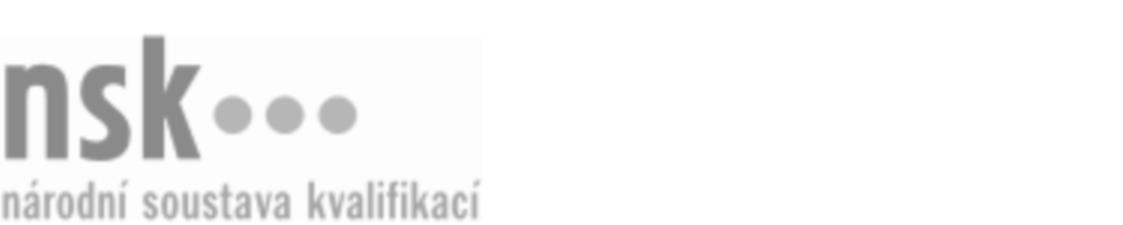 Kvalifikační standardKvalifikační standardKvalifikační standardKvalifikační standardKvalifikační standardKvalifikační standardKvalifikační standardKvalifikační standardSamostatný technik / samostatná technička zvuku (kód: 26-047-R) Samostatný technik / samostatná technička zvuku (kód: 26-047-R) Samostatný technik / samostatná technička zvuku (kód: 26-047-R) Samostatný technik / samostatná technička zvuku (kód: 26-047-R) Samostatný technik / samostatná technička zvuku (kód: 26-047-R) Samostatný technik / samostatná technička zvuku (kód: 26-047-R) Samostatný technik / samostatná technička zvuku (kód: 26-047-R) Autorizující orgán:Ministerstvo průmyslu a obchoduMinisterstvo průmyslu a obchoduMinisterstvo průmyslu a obchoduMinisterstvo průmyslu a obchoduMinisterstvo průmyslu a obchoduMinisterstvo průmyslu a obchoduMinisterstvo průmyslu a obchoduMinisterstvo průmyslu a obchoduMinisterstvo průmyslu a obchoduMinisterstvo průmyslu a obchoduMinisterstvo průmyslu a obchoduMinisterstvo průmyslu a obchoduSkupina oborů:Elektrotechnika, telekomunikační a výpočetní technika (kód: 26)Elektrotechnika, telekomunikační a výpočetní technika (kód: 26)Elektrotechnika, telekomunikační a výpočetní technika (kód: 26)Elektrotechnika, telekomunikační a výpočetní technika (kód: 26)Elektrotechnika, telekomunikační a výpočetní technika (kód: 26)Elektrotechnika, telekomunikační a výpočetní technika (kód: 26)Týká se povolání:Samostatný technik zvukuSamostatný technik zvukuSamostatný technik zvukuSamostatný technik zvukuSamostatný technik zvukuSamostatný technik zvukuSamostatný technik zvukuSamostatný technik zvukuSamostatný technik zvukuSamostatný technik zvukuSamostatný technik zvukuSamostatný technik zvukuKvalifikační úroveň NSK - EQF:666666Odborná způsobilostOdborná způsobilostOdborná způsobilostOdborná způsobilostOdborná způsobilostOdborná způsobilostOdborná způsobilostNázevNázevNázevNázevNázevÚroveňÚroveňZásady ochrany zdraví a majetku, ochrana před úrazem elektrickým proudem, bezpečnost při obsluze a práci na elektrickém zařízeníZásady ochrany zdraví a majetku, ochrana před úrazem elektrickým proudem, bezpečnost při obsluze a práci na elektrickém zařízeníZásady ochrany zdraví a majetku, ochrana před úrazem elektrickým proudem, bezpečnost při obsluze a práci na elektrickém zařízeníZásady ochrany zdraví a majetku, ochrana před úrazem elektrickým proudem, bezpečnost při obsluze a práci na elektrickém zařízeníZásady ochrany zdraví a majetku, ochrana před úrazem elektrickým proudem, bezpečnost při obsluze a práci na elektrickém zařízení66Měření elektrických veličin a parametrů, vyhodnocování naměřených hodnotMěření elektrických veličin a parametrů, vyhodnocování naměřených hodnotMěření elektrických veličin a parametrů, vyhodnocování naměřených hodnotMěření elektrických veličin a parametrů, vyhodnocování naměřených hodnotMěření elektrických veličin a parametrů, vyhodnocování naměřených hodnot66Orientace v technické dokumentaci a normách, používání této dokumentace při práciOrientace v technické dokumentaci a normách, používání této dokumentace při práciOrientace v technické dokumentaci a normách, používání této dokumentace při práciOrientace v technické dokumentaci a normách, používání této dokumentace při práciOrientace v technické dokumentaci a normách, používání této dokumentace při práci66Zpracování zvukových signálůZpracování zvukových signálůZpracování zvukových signálůZpracování zvukových signálůZpracování zvukových signálů66Volba vhodného technického měniče zvukuVolba vhodného technického měniče zvukuVolba vhodného technického měniče zvukuVolba vhodného technického měniče zvukuVolba vhodného technického měniče zvuku66Práce na zvukových efektechPráce na zvukových efektechPráce na zvukových efektechPráce na zvukových efektechPráce na zvukových efektech66Zvukové střihové práceZvukové střihové práceZvukové střihové práceZvukové střihové práceZvukové střihové práce66Propojení všech zařízení do mixážního stoluPropojení všech zařízení do mixážního stoluPropojení všech zařízení do mixážního stoluPropojení všech zařízení do mixážního stoluPropojení všech zařízení do mixážního stolu66Návrh rozmístění zvukových měničů a jejich zapojeníNávrh rozmístění zvukových měničů a jejich zapojeníNávrh rozmístění zvukových měničů a jejich zapojeníNávrh rozmístění zvukových měničů a jejich zapojeníNávrh rozmístění zvukových měničů a jejich zapojení66Propojení a nastavení zvukových částí audiovizuálních zařízení při natáčení kontaktního zvukuPropojení a nastavení zvukových částí audiovizuálních zařízení při natáčení kontaktního zvukuPropojení a nastavení zvukových částí audiovizuálních zařízení při natáčení kontaktního zvukuPropojení a nastavení zvukových částí audiovizuálních zařízení při natáčení kontaktního zvukuPropojení a nastavení zvukových částí audiovizuálních zařízení při natáčení kontaktního zvuku66Dodatečné natočení doprovodných zvuků nebo komentářůDodatečné natočení doprovodných zvuků nebo komentářůDodatečné natočení doprovodných zvuků nebo komentářůDodatečné natočení doprovodných zvuků nebo komentářůDodatečné natočení doprovodných zvuků nebo komentářů66Dabing a postsynchronní záznam (filmová tvorba, televizní tvorba)Dabing a postsynchronní záznam (filmová tvorba, televizní tvorba)Dabing a postsynchronní záznam (filmová tvorba, televizní tvorba)Dabing a postsynchronní záznam (filmová tvorba, televizní tvorba)Dabing a postsynchronní záznam (filmová tvorba, televizní tvorba)66Průběžné měření úrovní signálůPrůběžné měření úrovní signálůPrůběžné měření úrovní signálůPrůběžné měření úrovní signálůPrůběžné měření úrovní signálů66Kontrola souladu zvuku s obrazemKontrola souladu zvuku s obrazemKontrola souladu zvuku s obrazemKontrola souladu zvuku s obrazemKontrola souladu zvuku s obrazem66Vyhotovování záznamů a dokumentaceVyhotovování záznamů a dokumentaceVyhotovování záznamů a dokumentaceVyhotovování záznamů a dokumentaceVyhotovování záznamů a dokumentace66Orientace v problematice ochrany životního prostředíOrientace v problematice ochrany životního prostředíOrientace v problematice ochrany životního prostředíOrientace v problematice ochrany životního prostředíOrientace v problematice ochrany životního prostředí66Samostatný technik / samostatná technička zvuku,  29.03.2024 7:03:13Samostatný technik / samostatná technička zvuku,  29.03.2024 7:03:13Samostatný technik / samostatná technička zvuku,  29.03.2024 7:03:13Samostatný technik / samostatná technička zvuku,  29.03.2024 7:03:13Strana 1 z 2Strana 1 z 2Kvalifikační standardKvalifikační standardKvalifikační standardKvalifikační standardKvalifikační standardKvalifikační standardKvalifikační standardKvalifikační standardPlatnost standarduPlatnost standarduPlatnost standarduPlatnost standarduPlatnost standarduPlatnost standarduPlatnost standarduStandard je platný od: 15.10.2022Standard je platný od: 15.10.2022Standard je platný od: 15.10.2022Standard je platný od: 15.10.2022Standard je platný od: 15.10.2022Standard je platný od: 15.10.2022Standard je platný od: 15.10.2022Samostatný technik / samostatná technička zvuku,  29.03.2024 7:03:13Samostatný technik / samostatná technička zvuku,  29.03.2024 7:03:13Samostatný technik / samostatná technička zvuku,  29.03.2024 7:03:13Samostatný technik / samostatná technička zvuku,  29.03.2024 7:03:13Strana 2 z 2Strana 2 z 2